Pierre Trudeau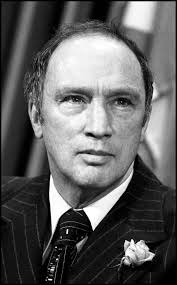 Use the resources below to answer the following questions:Provide some background information about the personWhat did they want to change?What change ultimately happened and was it the intended change?how does that change impact us today? Is it a positive or a negative change (or both)?Read the article: http://www.biography.com/people/pierre-trudeau-9510956 Read the article: http://www.cbc.ca/news2/pointofview/2010/09/pierre-trudeau-did-he-have-a-positive-or-negative-impact-on-canada.htmlWatch the video: https://www.youtube.com/watch?v=t2jsVpI4Vh8Watch the video: https://www.youtube.com/watch?v=ngYEcae6ndE